POZDRAVLJENI UČENCI IN UČENKE!Pred vami so naloge in vsebine za 24. 3. 2020Če imate doma delovne zvezke rešujte naloge v njih. Strani so vidne na pripravljenem gradivu.Drugače uporabite zvezek (lahko stari), napišite datum, predmet, stran delovnega zvezka in številko naloge. Zvezke bom pregledal ob ponovnem pouku v šoli.MatematikaPreverite pravilnost rešenih nalog, ki so bile za domačo nalogo.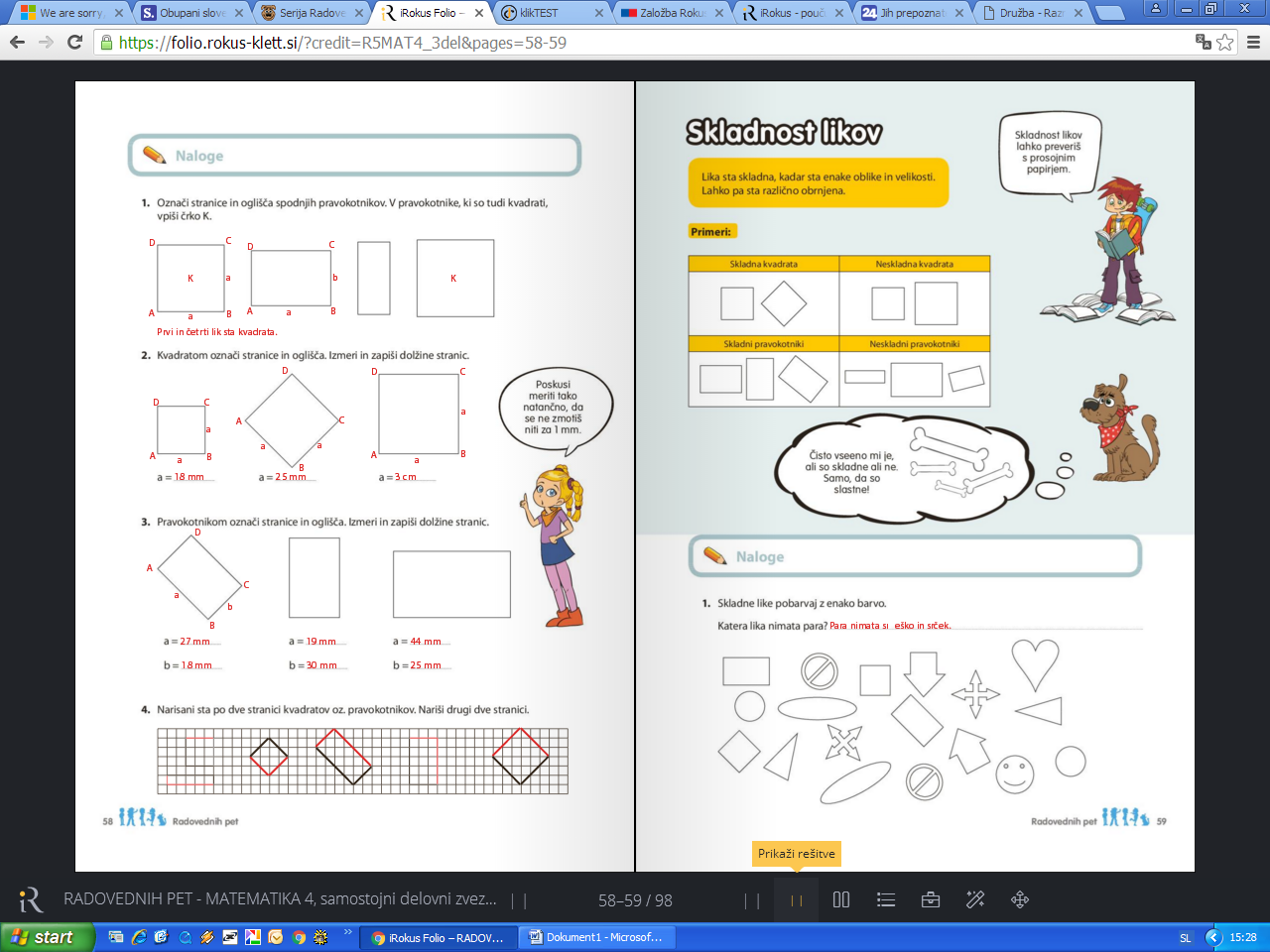 Preberi!Obvezno reši  1. ( brez barvanja, če nimaš DZ), 3., 4., 5., in 6. nalogo.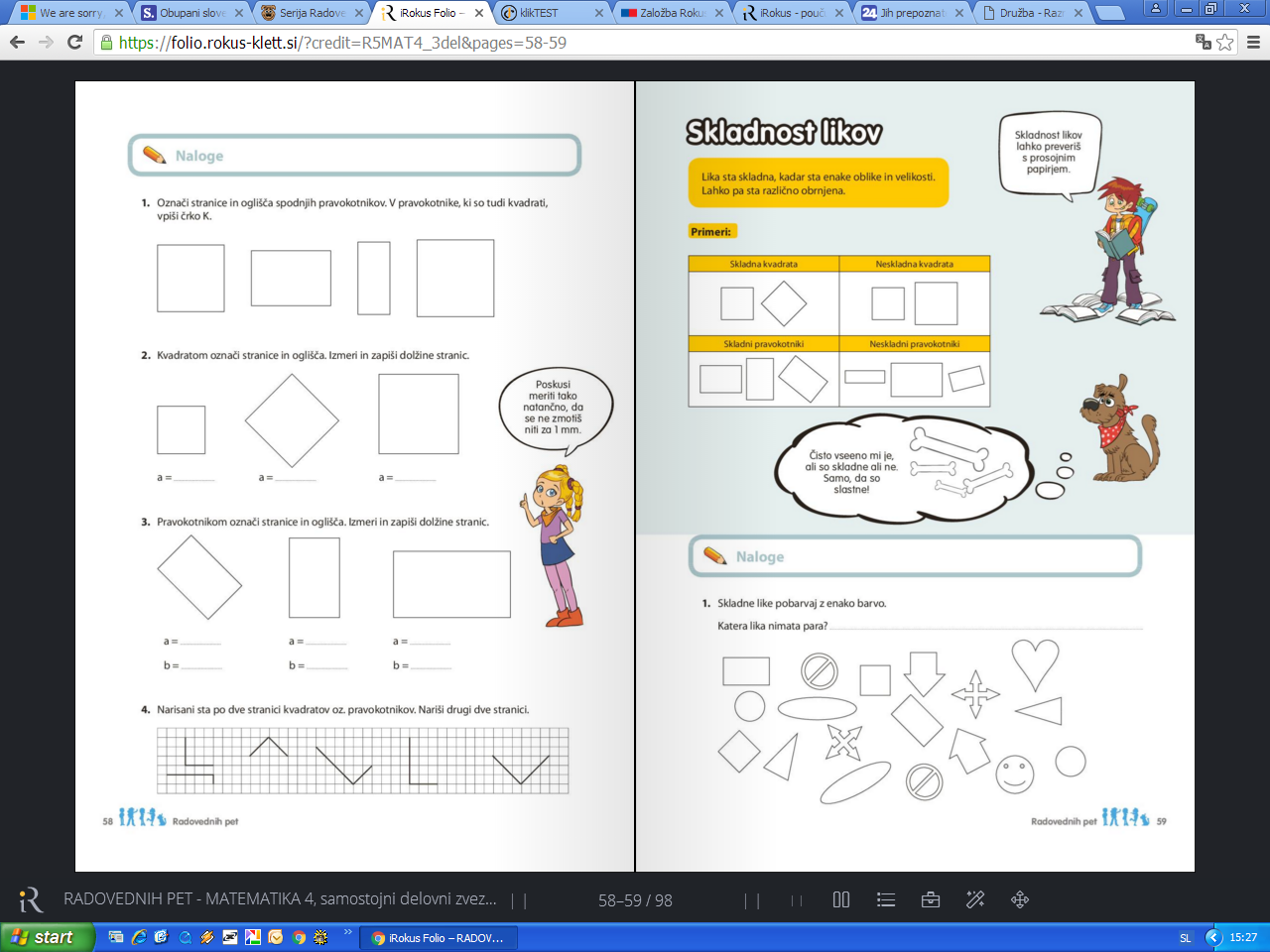 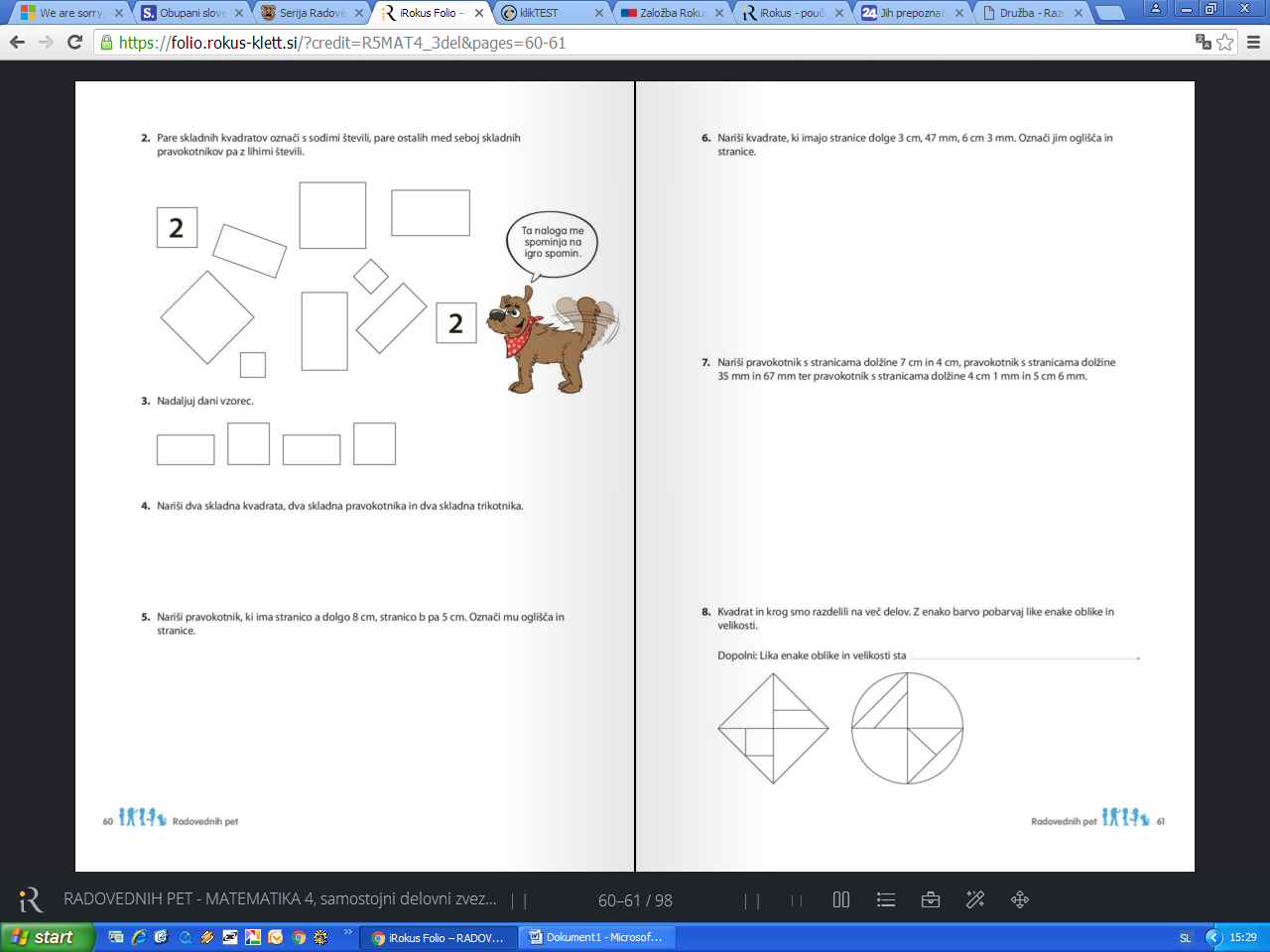 DRUŽBAPreberi besedilo.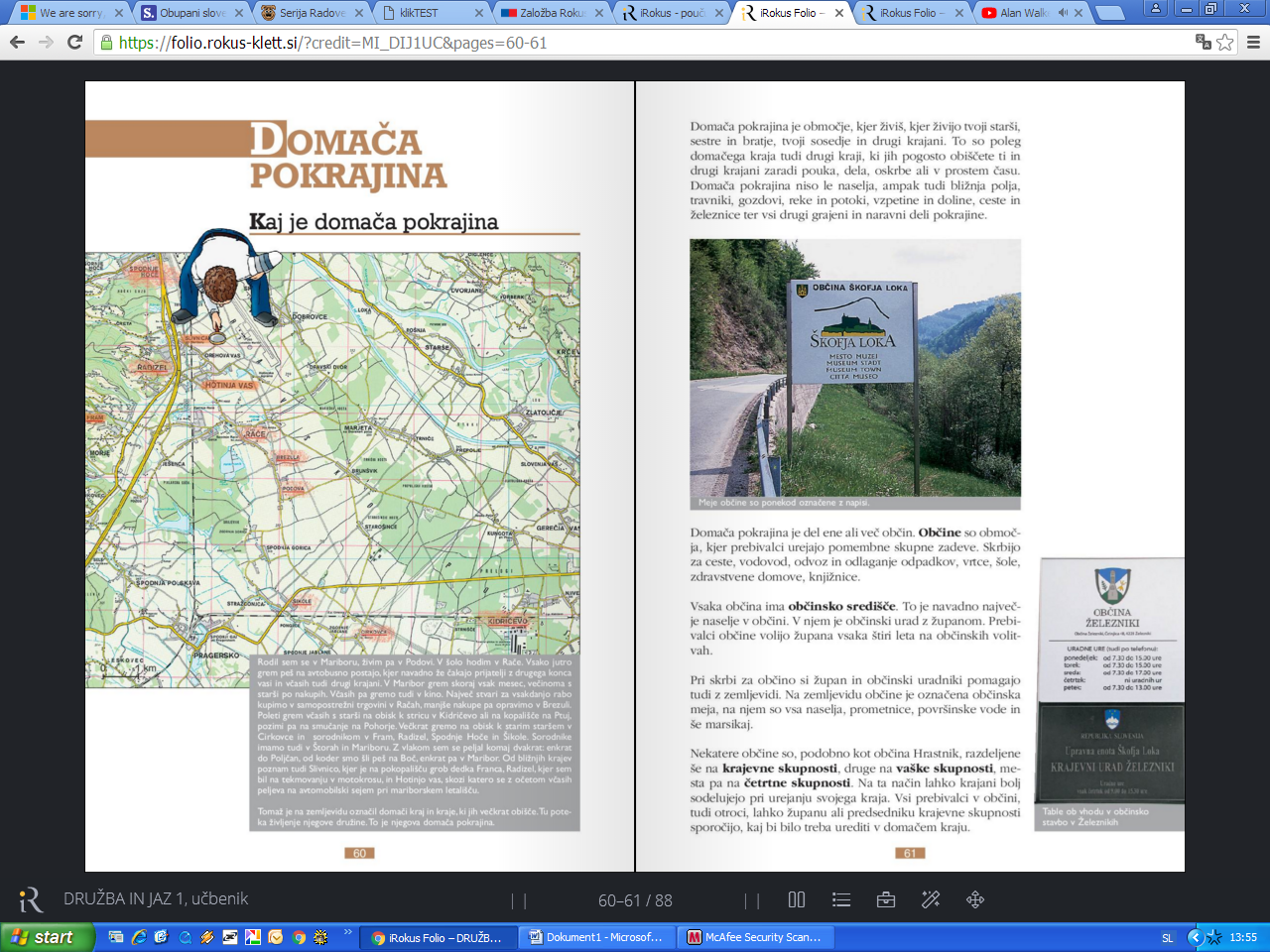  2. nalogo reši tako, da izpišeš besedo, ki je značilna za našo domačo pokrajino.1. naloga po želji.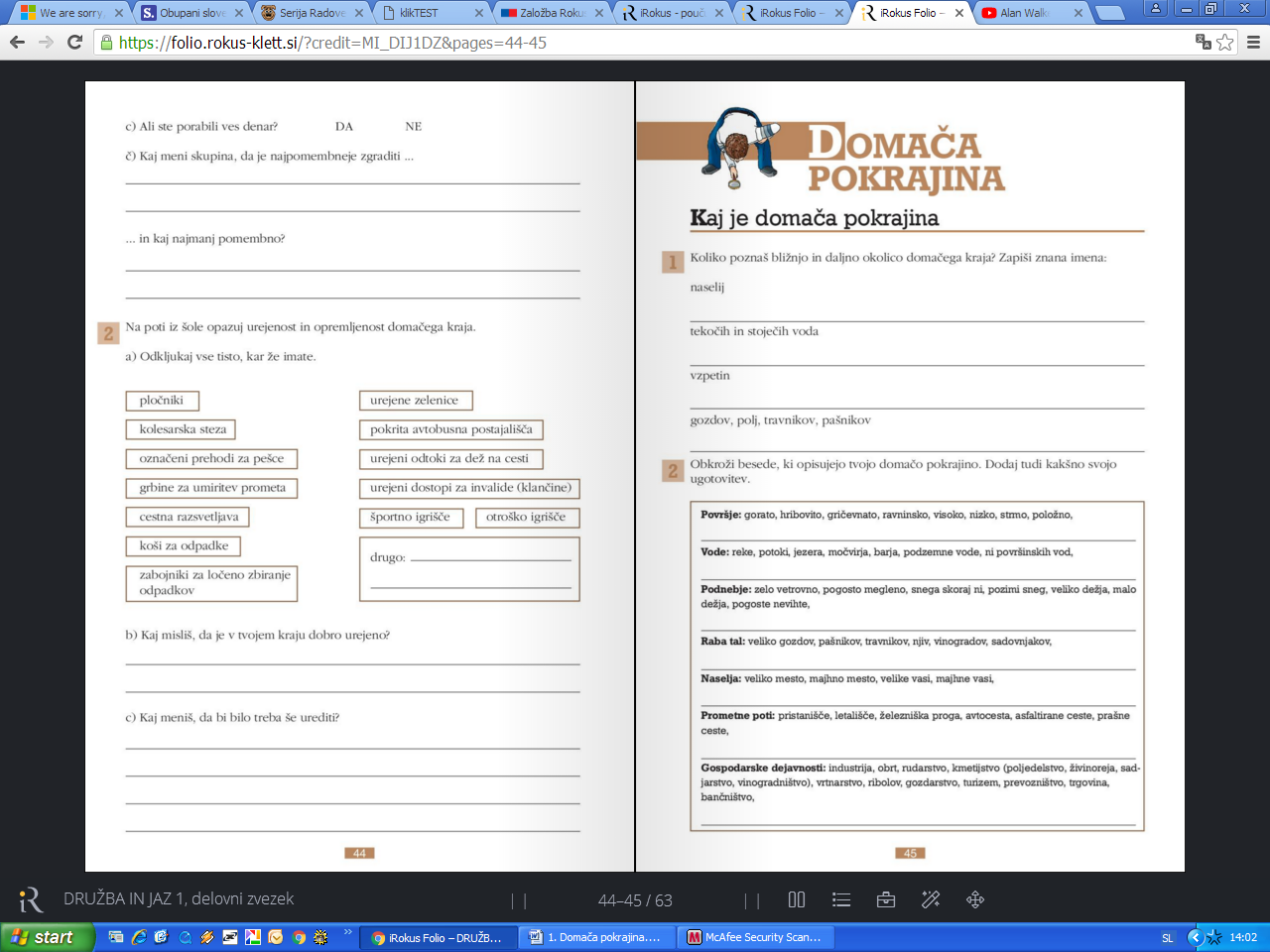 Preberi in reši 3. Nalogo.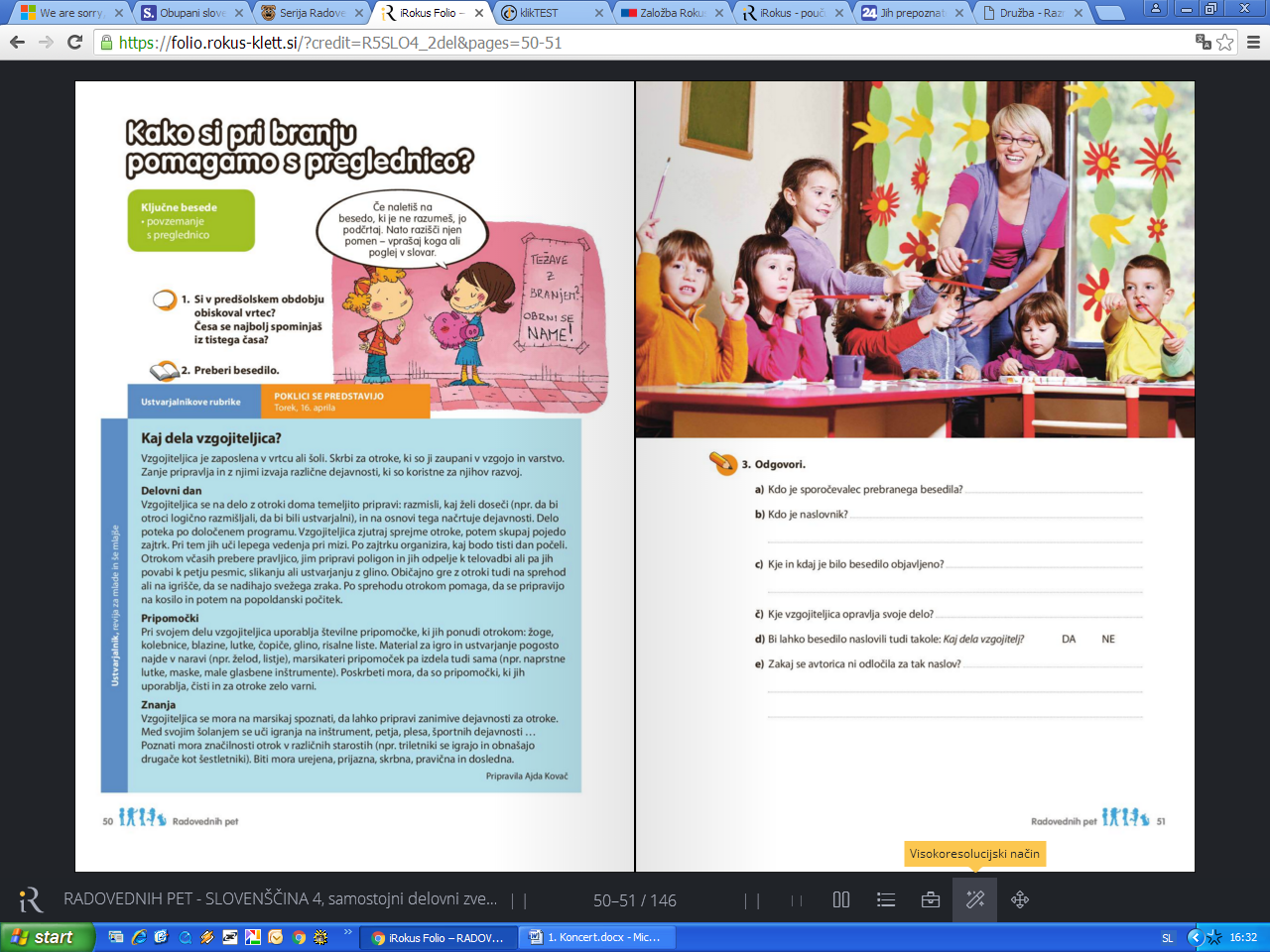 GUM Preberi, reši 3. in 4. nalogo.Zapoj pesem Adlešičko kolo.